FENTON HIGH SCHOOL
GIRLS VARSITY GOLFFenton High School Girls Varsity Golf beat Swartz Creek High School 164-192Wednesday, September 19, 2018
3:00 PM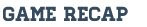 Fenton beat Swartz Creek 164-192 today in our last match of the season. Match medalist was Charlotte Cunaud and Creeks Neely Peterson both with a 37. Brook Herbstreit had a nice score of 40. Others scoring for Fenton were seniors Lily Horning 43 and Angela Hanners 44. Olivia Herbert also had a nice round of 45.